RoboCupJunior Rescue LineКритерии оценивания плаката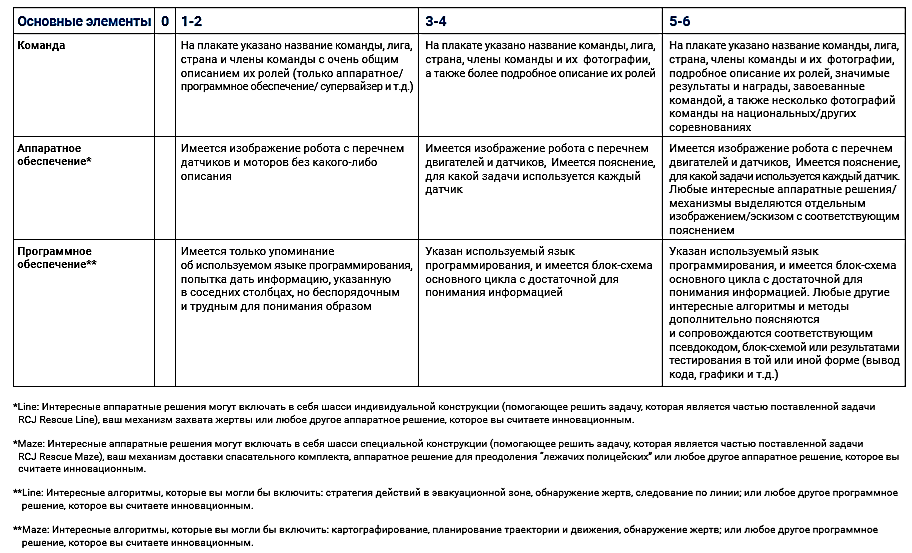 